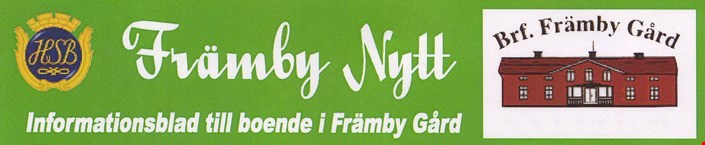 Aktuell ekonomiFöreningen har i dagsläget sparade pengar via placeringar hos HSB MälarDalarna på 15,2 miljoner kronor.Inklusive tillgängligt belopp på transaktionskontot så är tillgångarna i reda pengar 17,1 miljoner som kan jämföras med låneskulder på 17,7 miljoner kronor.Den sista 5 åriga placeringen som legat med 2,10% ränta faller ut i oktober (136.500 kr i ränta) HSB Mälardalarna erbjuder nu enbart max 1 års nya placeringar till 0,55% ränta.Resultaträkningen visar ett stort plus gentemot budget och detta beror på att många tänkta jobb har försenats.Flera entreprenörer har haft ett tufft 1:a halvår med ont om personal men nu verkar detta ändras så att många beställda jobb kan komma igång.Aktuella arbetenUnder våren har flera olika besiktningar genomförts. Styrelsen har en yttre besiktning som ofta genererar ett antal jobb av olika slag.En lekparksbesiktning utfördes som vanligt också av extern expertis.En igensatt dagvattendränering vid 45:an har fått göras om helt och ledas ut en ny väg.Många olika markarbeten har gjorts/ska göras. Det handlar till exempel om växtlighet som inte klarat vintern där då nyplanteringar behövs samt röjning av sly in mot fastigheterna.Rostiga kättingar i lekparkens klätterställning ska åtgärdas. Två gungfigurer var underkända och är nu ersatta.Nya bänkbord har köpts in då de gamla hade varit med i så många år och började bli slitna. Träflisor och uppstickande spikar som förstört kläder är nu ett minne blott.Säsongens målningsarbete är klart där bland annat medlemmars ytterdörrar fick ett fräscht färglager.OVK besiktningen är klar och styrelsen väntar på en sammanställning. Ventilation är en komplicerad fråga och fick styrelsen välja så skulle givetvis den uppvärmda luften som alla medlemmar släpper ut  tas omhand och återvinnas värmemässigt. En stor fråga är också tilluft som idag kommer mestadels via vädringsdelen av fönstren. Först efter ett kommande fönsterbyte kan hela ventilationsbiten ses över med nya ögon.Fönsterbytesgrupp. Grannföreningen Peders Väg har bytt fönster och nu ska företrädare gällande Daniels Väg, Ingels Väg samt Främby Gård försöka intensifiera arbetet med att titta på bra alternativ för ett kommande fönsterbyte.Takarbeten. Runt 50% av föreningens tak återstår att rengöras inklusive byte av trasiga pannor och vid behov förstärkt nockskydd. Arbetet är igång och kommer att pågå ett antal veckor framöver.Offerter är på väg in gällande nybyggnation av 6 st nya förråd samt byte av taket i garagelängan med vidbyggda förråd snett mittemot Herrgården Tv 14.    Café 12:an med start torsdag 15 september 14.30Christina Kardell tar nu initiativ till en förhoppningsvis månatlig medlemsaktivitet.Du som medlem kan köpa kaffe, te, smörgås eller något sött till självkostnadspris samtidigt som trevliga grannar kan umgås.Välkommen till Café 12:an i föreningslokalen på Torkilsväg 12A den 15/9 14.30.    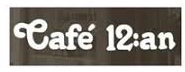 Diverse att tänka på……………………………………………………………………………………..          Bygganmälan: Tänk på att en bygganmälan ska lämnas in till styrelsen innan du som medlem börjar att renovera din lägenhet. Blankett finns på hemsidan under ”Boendeinformation”  		                   .   Fordonstrafiken inom området: Det inkommer tyvärr fortfarande många klagomål till styrelsen om för hög hastighet gällande fordon inom området. Krypkörning max 7 km är det som gäller. Vid infart och utfart främst mellan 7&9 samt 3&5 så finns det tyvärr många exempel på fordon som inte har koll på gång och cykelbanans trafik där det lätt kan hända olyckor. Mellan 37 & 39 finns också en farlig korsning där ej krypkörning kan orsaka incidenter. Det nya populära transportmedlet elscooter är också något som påverkar alla mer och mer och tyvärr så ökar olycksfrekvensen hela tiden. Max 7 km gäller även här!                                                       Parkering inom området:                                                                                                                         Endast i och urlastning och parkeringsbolaget Aimo Park har enligt gällande avtal rätt att bötfälla en felparkerad bil efter 11 minuter. Företagsmärkta firmabilar har rätt att stå inom området men de måste parkera så att blåljusfordon kan komma fram. Hemtjänstbilar parkerar gratis på de aktuella gästparkeringarna. Fordon med tillstånd för rörelsehindrad står utan kostnad på de två uppmärkta p-platserna samt om de är upptagna, gratis på gästparkeringarna.                                                                                                                                                                                                                                                               Fixargruppen: Vill du som medlem bidra till föreningens utveckling samtidigt som nya kontakter knyts och pengar sparas så finns alltid ett utbud av mindre arbetsuppgifter som kan utföras på frivillig basis parallellt med HSB:s fastighetsskötsel. Kontakta styrelsen för mer information.                                                         HSB MälarDalarna Jour: Styrelsen tittar nu på hur en förbättrad jourlösning skulle kunna se ut. Ring absolut inte jouren om det inte är akut. Om du som medlem har problem med elen eller någon vvs utrustning så kommer i första läget Securitas ut via jouren som då konstaterar att en elektriker eller vvs firma behövs för att laga det som du som medlem har eget ansvar för. Kostnaden för jourutryckningen på 4.000 kr kan då inte föreningen kollektivt betala.                                                                                                                       Skator i köket: Medlemmar klagar på att skator går in i köket och stjäl mat. Alla måste hjälpas åt att försöka hålla fåglar borta. MATA INTE FÅGLAR inom föreningens område! 	Felanmälan till HSB MälarDalarna: Problem i lägenheterna ska anmälas direkt till HSB MälarDalarna, felanmälan 010 303 27 00. Kostsamma jourutryckningar måste givetvis undvikas i möjligaste mån. Kontaktuppgifter vid frågor om parkeringar, garage och extra förråd                                                     Mail: 37forvaltare@hsb.se, telefon:  010 303 27 89 (Marcus)                                                                     Kontaktuppgifter vid frågor om bokningssystemet (Gym, tvättstugor och övernattningslägenhet 12A) Varje medlems två vita taggar har fått en anknytande fyrsiffrig kod som måste nyttjas vid inpassering till 12A vid bokad övernattning. Kontakta Joakim Lundberg jocko.l@icloud.com eller sms till 070 630 84 41.                                    Kontaktuppgifter vid frågor om föreningens gym                                                                                  Katja Wingqvist 070 710 42 51                                                                                                                 Diverse övriga kontaktuppgifter                                                                                                          Styrelsen har som målsättning att dagligen bevaka inkorgen gällande mail till styrelsen.frambygard@telia.com Följ även händelseutvecklingen i föreningen via hemsidan, https://www.hsb.se/malardalarna/brf/Framby_gard/Maud Nordström, ordförande i styrelsen	 		                            072 228 60 31               Christer Kling, ansvarig för diverse administrativa uppgifter                                        070 402 91 74                        HSB MälarDalarna					      010 303 27 00        Telia Support	          				      020 20 20 70                Nomor (skadedjur)   Försäkringsnummer hos Dalarnas 72035                                      023 79 29 90       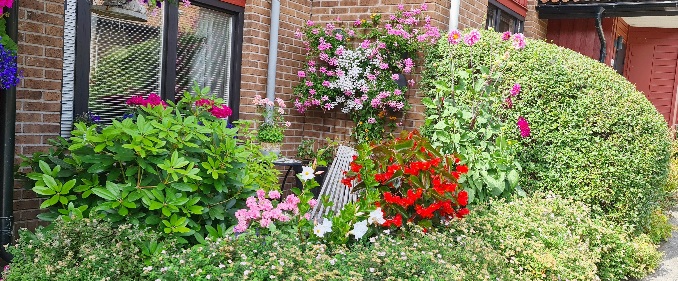 